                                                                                                      Flüchtlinge 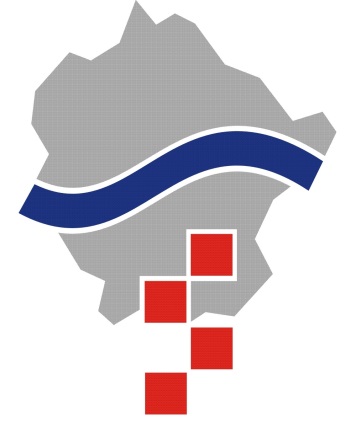 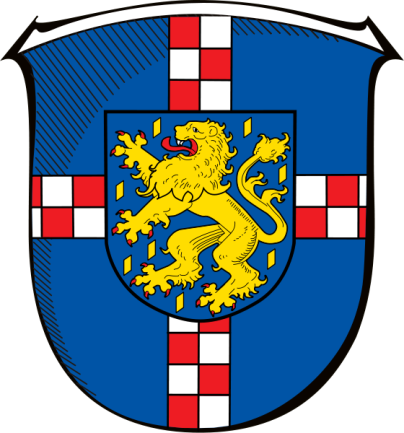 im Landkreis 
Limburg – WeilburgMöchten Sie Wohnraum für Flüchtlinge zur Verfügung stellen?Wir suchen größere Einfamilien- oder Mehrfamilien-häuser, sowie ehemalige Pensionen oder Hotels zum Betrieb von Gemeinschaftsunterkünften für Asylbewerberinnen und Asylbewerber zur Anmietung durch den Kreis.Wichtige Informationen über die Ausstattung und den Betrieb einer Gemeinschafts-unterkunft auf einen Blick:BelegungsrichtwerteNeben den gemeinsam zu nutzenden Räumlichkeiten sollten in Ihrem Objekt pro Person mindestens 6 qm zusätzlicher Platz in den Schlafräumen zur Verfügung stehen. Ist kein Gemeinschaftsaufenthaltsraum vorhanden, sollten mindestens 9 qm in den Schlafräumen pro Person zur Verfügung stehen.Mindeststandard für das ObjektFolgende Mindeststandards muss Ihr Objekt erfüllen können, damit Sie Flüchtlinge unterbringen dürfen:Je 10 Personen: 	1 Dusch- oder Wannenbad mit WC und Waschbecken (pro Geschlecht)Je 8 Personen: 	1 Herd (4 Kochplatten plus Backofen); 1 Spüle; 1 KühlschrankJe 20 Personen:	1 Waschmaschine und entsprechende Trockenmöglichkeiten (auch für die Wintermonate)Pro Person im Schlafzimmer:	1 Einzelbett (mind. 80 x 200 cm) mit entspr. Matratze sowie Kopfkissen und Bettdecken, sowie zwei Garnituren Bettwäsche (Laken und Bezüge)
ausreichend Hand- bzw. Badetücher
1 abschließbarer Schrank oder Schrankteil
1 Tischteil mit SitzgelegenheitJe Gemeinschaftsraum:		ca. die Hälfte der Bewohner muss dort Platz finden.Je Küche: 	errechnete Anzahl an Herden, Kühlschränken sowie Spülen, Schränke und Ablageflächen, Küchenutensilien: insbesondere Geschirr, Besteck, Töpfe, Schüsseln und Pfannen;  alternativ können auch Kühlschränke in den Schlafzimmern aufgestellt werden.Je Einrichtung: 	1 Lagerraum (ausreichend groß und abschließbar)
1 Notruftelefon für Rettung, Feuerwehr, Polizei etc.
Erste-Hilfe-Material
1 Haustürschlüssel sowie 1 Zimmerschlüssel pro erwachsener Person
1 Briefkasten pro Person
Rauchmelder
Hinweisschilder für Flucht- und RettungswegeIhre Aufgaben, wenn Sie Flüchtlinge aufgenommen haben (Betreiberfunktion)Der Betreiber oder sein Beauftragtersteht als Ansprechpartner für die einweisenden Stellen zur Verfügung und stellt die Verwaltung des Objektes (Belegungslisten, Rechnungen, Hygieneplan, ggf. Legionellen Überprüfung etc.) sicher.ist bei der Zuweisung von Flüchtlingen in die vorgegebenen Zimmer anwesend und übergibt die Erstausstattung.kümmert sich um laufende Reparaturen, z.B. Leuchtmittel ersetzen, Abflüsse durchlässig halten, etc.).entsorgt Müll und Sperrmüll.ist täglich (mindestens zwischen 8 und 18 Uhr) telefonisch für die Bewohner erreichbar, im Fall seiner Abwesenheit ist ein vollumfassend bevollmächtigter Vertreter zu benennen. Auch hier bitten wir Sie, uns Ihre Angebote für Gemeinschaftsunterkünfte ausschließlich per E-Mail zu senden oder unseren Fragebogen (sh. oben) zu benutzen. Wohnraum_Fluechtlinge@limburg-weilburg.de	Formular „Wohnraum als Gemeinschaftsunterkunft“http://www.landkreis-limburg-weilburg.de/fuer-buerger/soziales/formular-wohnraum-gemeinschaft.html